ME 4773/5493 Fundamental of Robotics Fall 2016Simulation of a Jumping Two Link System With End MassChristian WahrmundDepartment of Mechanical Engineering, The University of Texas at San Antonio, UTSAThis paper details the construction and results of a simulated jumping two link model. After deriving relevant equations of motion using an inverse dynamics model, a MATLAB simulation of the jumping two link system consisting of a thigh and shank with a point mass was constructed and then solved for over a set time span. Joint torque, reaction force, and angular position, velocity, and acceleration are mapped versus time across the stance phase of the jump cycle. INTRODUCTIONIn order to build devices that provide more efficient locomotion, it is necessary to construct simplified models of gait motion to predict how the forces involved in motion will change. While there are several ways to derive relevant equations of motion for a gait cycle the inverse dynamics method was chosen for its relative simplicity and accuracy [1] [4] [5].  After solving for all unknowns, the only necessary input to the systems is the change in position with respect to time, . Once position data for the first joint is input and initial conditions are set, the simulation will find relevant data for the jumping gait cycle across a time span. For the purposes of testing the model, approximated joint position data was used for the jump stance phase. Future work to the model includes capturing actual joint position data with a Vicon motion tracker system to input to the model. NOMENCLATURE1.  = The reaction of the point mass against the thigh in the y direction2.  =  The reaction of the point mass against the thigh in the x direction3.  = The reaction of the shank to thigh in the y direction4.  = The reaction of the shank to thigh in the x direction5.  = The reaction of  ground to shank in the y direction6.  = The reaction of  ground to shank in the x direction7.  = Moment about the beginning of the thigh8.  = Moment about connecting joint of thigh and shank10.  = Angular position of thigh 11. = Angular velocity of thigh12.  = Angular acceleration of thigh13.   = Angular position of shank14. = Angular velocity of shank15.  = Angular acceleration of shank16.  = Mass moment of inertia of thigh17.   = Mass moment of inertia of shank18.  = y component of linear acceleration of thigh19.  = x component of linear acceleration of thigh20.  = y component of linear acceleration of shank21.  = x component of linear acceleration of shank22.  = Mass of thigh23.  = Mass of shank24. = Length of thigh25. = Length of shankMETHODSInverse DynamicsBuilding the model started by performing an inverse dynamics analysis on a simple two link system consisting of a thigh, shank, and point mass. While considered an accurate model there are, however, several assumptions and generalizations made that should be noted.All joints are assumed to be zero friction hinge joints with one degree of rotational freedomAll links are perfectly stiff with no dampingThe density of all links is perfectly homogenousAll forces associated with linear acceleration and gravity act about the midpoint of each linkThe center of rotation about the joints does not change throughout a gait cycle9.  = Moment of shank about groundThe final developed model with all reactions and moments is shown in Figure 1. This model splits the system into two separate links and solves for reaction and torque about each individual link. The equations for the moment of joints one and two are shown in Equation 1 and Equation 2The point mass magnitude, mass of each length, length of each length, and initial values of angular position, velocity, and acceleration are required along with the rate of change of position over time to solve Equation 1 and Equation 2. The mass moment of inertia is found for each link by Equation 3 and Equation 4.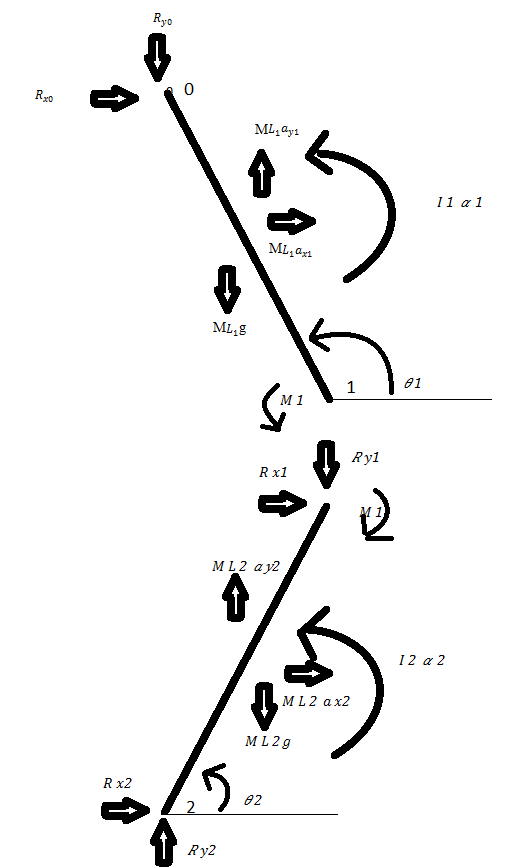 After solving for the moment of inertia of each link the only unknowns left in the system are the angular velocity and angular acceleration of each joint. As the position of the joint is given with respect to time the MATLAB function “diff” is used to obtain the first and second derivatives of angular position (angular velocity and angular acceleration) with respect to time. As the moment about the end of link two is zero, Equation 2 is used to solve for the reaction forces of the shank. Equation 1 is input into MATLAB and symbolically solved to find the reaction of link one in the y direction about link two.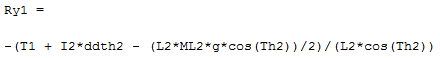 After solving for the reactions of link one, a simple static summation of forces can be used to find the reaction of link two about the ground as shown in Equation 6.RESULTS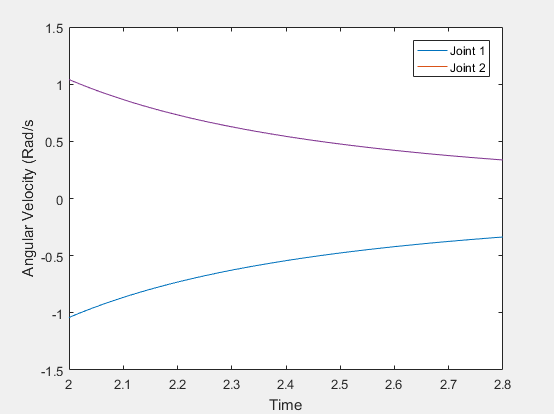 MATLAB ModelAfter solving for all equations of motion and inputting them along into MATLAB, initial conditions where set and all equations where solved over a time span with a step size set by Equation 7This creates a set of [1 x N] matrices of each output that can then be plotted to time. 5 variables were chosen to be plotted against time, the angular position, velocity, acceleration, and torque of each joint as well as the reaction forces in the y direction of the end of each joint. An initial length of .8 meters was given for each joint with a link mass of 2 kg. The beginning of link one was loaded with a point mass of 10 kg. finally initial positions of  and  were set to  and  respectively.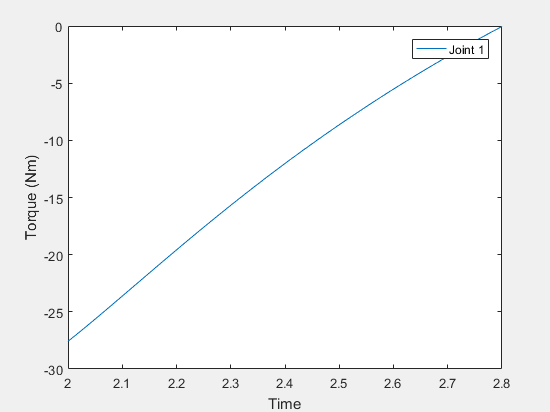 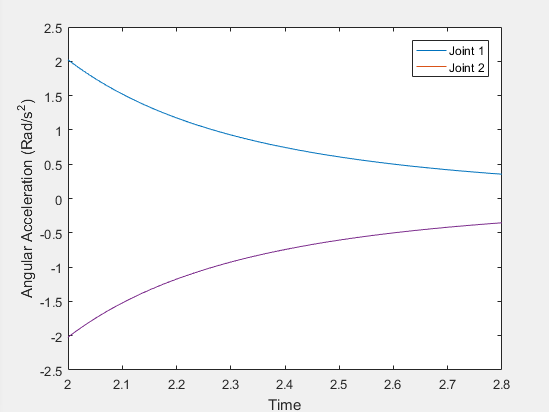 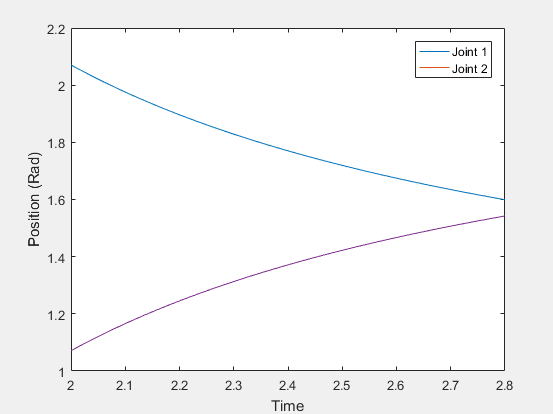 Figure 2 shows the angular position of each link with respect to the local x axis of each joint. As the two link system jumps the top link rotates clockwise while the bottom link rotates counterclockwise to straighten out the system causing an upward jumping motion. The velocity (Figure 3) linearly decays throughout the stance phase of the jump cycle simulating an exponential decay of rotational speed of each joint. This is an approximation of what the joint velocity would be, towards the end of the cycle the velocity and angular acceleration (Figure 4) should trend to zero. This issue is addressed further in section VI.Figure 5 shows the decreasing torque about joint 1. As the two link straightens out and begins to transition to the swing phase less torque is required to hold and accelerate the system until finally the torque input of the joint is 0. This coincides with the moment the two link system leaves the ground. The beginning of link one and end of link two have no torque input or output.       For the first half of the stance phase the reaction force (Figure 6) on each joint increases beyond the initial reaction force, this is due to the link not only supporting the mass of the system but also supporting the force of the links as it is accelerated forward. After roughly one third of the way through the stance phase the rotating mass begins to pull up on the link and reduces the reaction force felt by the ground. CONCLUSIONThe purpose of this project was to build a simulation within MATLAB that would output the reaction forces at the ground and the moment about the middle joint of a jumping two link system. After using an inverse dynamics model to derive all relevant equations of motion, initial conditions were set, and an approximated joint position function with respect to time was input. After running the simulation with a step size of h = .01 5 outputs (angular position, velocity, acceleration, joint reaction forces, joint torque) were mapped against time. FUTURE WORKThis project was built to help the ARM lab with its ongoing research in the field of exoskeletons. Once the Vicon motion capture system is up and running actual joint position data as opposed to approximated joint position data will be input into the system and the simulated values of reaction force against the ground will be compared to data captured from a force plate system. Further work will be done to modify this system for a walking gait cycle.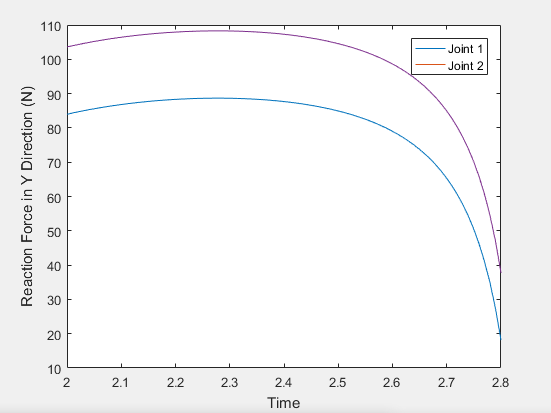 ACKNOWLEDMENTSThe author would like to thank Professor Pranav Bhounsule for his support in constructing the MATLAB model and to Professor Amir Jafari.REFERENCESAPPENDIXMain Code%Constantspi = 3.14159265359;g = 9.81;L1 = .8; %Lengths of link 1 and link 2L2 = .8;h = .01; %step size, lower values improve resolutionM1 = 10; % magnitude of point mass located at begining of link 1ML1 = 2;ML2 = 2; %magnitude of mass of links 1 and 2%InputsTh1st = .75*pi; %starting angle of Theta 1Th1end = pi/2;Tstart = 2;Tend = 2.8; % starting and ending time of jump cycle %EquationsN = round (((Tend - Tstart)/h),0);t = linspace(Tstart, Tend, N);syms T;R0y = M1*g;%equations of position, angular velocity and angular acceleration of joint 1%%%%%%%%%%%%%%%%%%%%%%%%%%%%%%%%%%%%%%%%%%%%%%%%%%%%%%%%%%%%%%%%%%%%%%%%%%% Th1 = .2*3.14+1/log(T);  %Th1st - .42*T.^2 - .1*T.^3; dth1 = diff(Th1,T); ddth1 = diff(dth1,T);%%%%%%%%%%%%%%%%%%%%%%%%%%%%%%%%%%%%%%%%%%%%%%%%%%%%%%%%%%%%%%%%%%%%%%%%%%%% solving for equations of position, angular velocity and angular acceleration of joint 1% solve position of joint 2%%%%%%%%%%%%%%%%%%%%%%%%%%%%%%%%%%%%%%%%%%%%%%%%%%%%%%%%%%%%%%%%%%%%%%%%%%%Th1 = subs(Th1, T, t);dth1 = subs(dth1, T, t);ddth1 = subs(ddth1, T, t);Th2 = pi - Th1;dth2 = -dth1;ddth2 = -ddth1;%%%%%%%%%%%%%%%%%%%%%%%%%%%%%%%%%%%%%%%%%%%%%%%%%%%%%%%%%%%%%%%%%%%%%%%%%%%I1 =(1/3)*ML1*L1.^2 + M1*L1.^2; I2 = (1/3)*ML2*L2.^2;T1 = I1*ddth1 + L1*cos(Th1)*R0y + (ML1*g*L1*cos(Th1))/2;R1y = -(T1 + I2*ddth2 - (L2*ML2*g*cos(Th2))/2)./(L2*cos(Th2));R2y = R1y + ML2*g;%%%%%%%%%%%%%%%%%%%%%%%  Plotting information  %%%%%%%%%%%%%%%%%%%%%%%Time = transpose(eye(N,1)*t); Torque_1 = transpose(eye(N,1)*T1);Pos_J1 = transpose(eye(N,1)*Th1);Pos_J2 = transpose(eye(N,1)*Th2);Ang_Vel_J1 = transpose(eye(N,1)*dth1);Ang_Vel_J2 = transpose(eye(N,1)*dth2);Ang_Accel_J1 = transpose(eye(N,1)*ddth1);Ang_Accel_J2 = transpose(eye(N,1)*ddth2);Reaction_J1y = transpose(eye(N,1)*R1y);Reaction_J2y = transpose(eye(N,1)*R2y);if Torque_Plot == 1        figure('Name','Torque at Joints over Jump Cycle','NumberTitle','off')    plot (Time, Torque_1)    xlabel('Time');    ylabel('Torque (Nm)');    legend ('Joint 1');      xlim([Tstart,Tend]);endif Position_Plot == 1        figure('Name','Position at Joints over Jump Cycle','NumberTitle','off')    plot (Time, Pos_J1, Time, Pos_J2)    xlabel('Time');    ylabel('Position (Rad)');    legend ('Joint 1', 'Joint 2');    xlim([Tstart,Tend]);endif Ang_Vel_Plot == 1    figure('Name','Angular Velocity of Joints over Jump Cycle','NumberTitle','off')    plot (Time, Ang_Vel_J1, Time, Ang_Vel_J2)    xlabel('Time');    ylabel('Angular Velocity (Rad/s');    legend ('Joint 1', 'Joint 2');    xlim([Tstart,Tend]);endif Ang_Accel_Plot == 1    figure('Name','Angular Acceleration at Joints over Jump Cycle','NumberTitle','off')    plot (Time, Ang_Accel_J1, Time, Ang_Accel_J2)    xlabel('Time');    ylabel('Angular Acceleration (Rad/s^2)');    legend ('Joint 1', 'Joint 2');    xlim([Tstart,Tend]);endif Reaction_Force_Plot == 1    figure('Name','Reaction Forces at Joints','NumberTitle','off')    plot (Time, Reaction_J1y, Time, Reaction_J2y)    xlabel('Time');    ylabel('Reaction Force in Y Direction (N)');    legend ('Joint 1', 'Joint 2');    xlim([Tstart,Tend]);endSymbolic Solverclear allclose allclc%Solves Ry1 in terms of torque at joint one, run then copy and paste into main%file syms I2 ddth2 L2 Th2 R1y T1 ML2 gT2 = I2*ddth2 + L2*cos(Th2)*R1y + T1 - .5*L2*cos(Th2)*ML2*g;Ry1 = solve (T2==0, R1y)